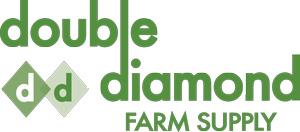 ELGIN SOYBEAN VARIETY TRIALDEKALB 22-60		60.6 buDEKALB 23-11		61.7  buDEKALB 23-60		60.6 buDEKALB 	24-12	62.3 buAKRAS			62.6 buP002T04R		50.9 buYIELDS ADJUSTED TO 13.5% MOISTURE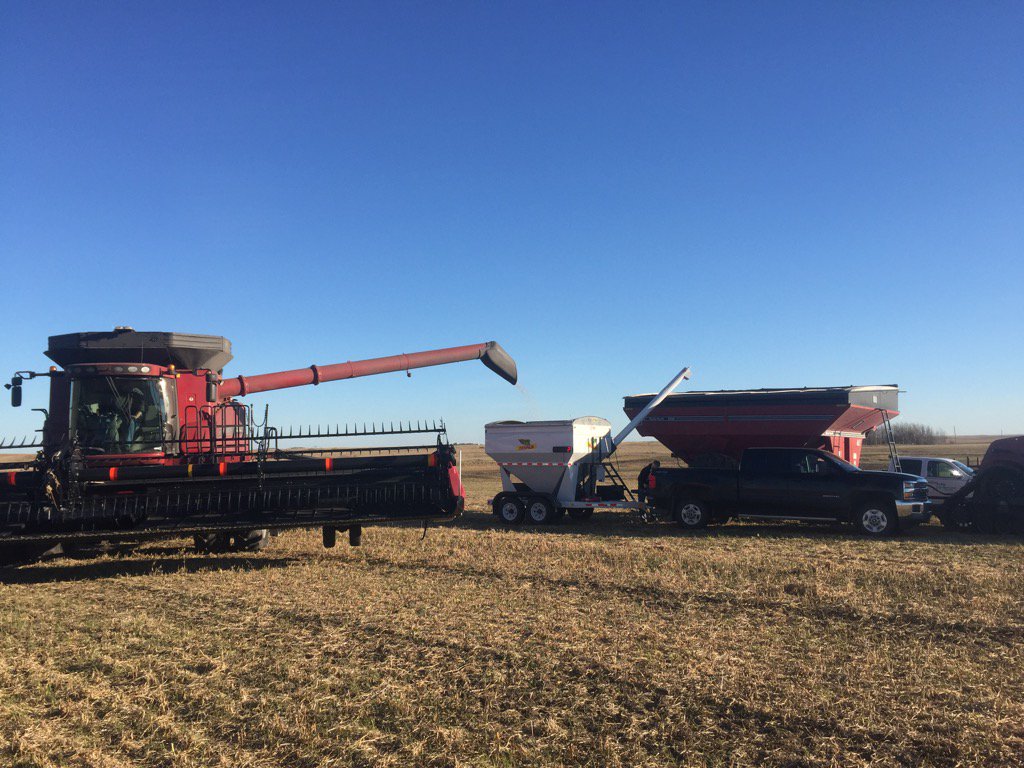 